基隆市地方創生小旅行推薦行程#1   基隆正濱漁港散策正濱漁港位於和平島南方，是歷史悠久的老漁港，早在西元1934年由日本人創造，日治時期為台灣第一大港，曾為繁榮極盛的漁貨商港，是早期帶動基隆漁港興盛的主要功臣，台灣北部重要的遠洋漁業基地，而在漁船噸位逐漸增加之後，漁港水位不堪負荷。現在雖然沒落，但仍保有樸實風貌，基隆市政府積極開發成為以假日休閒懷舊為主的漁碼頭，期待榮景將再現於此。和平島原名社寮島，位於基隆東北一禹，是基隆港的門戶，同時也是北台灣最早有西方人足跡的地方，亦是基隆最早有漢人入墾的所在地之一。此地早期原為凱達格蘭族的聚落，之後被列為軍事管制區，目前在沿海部份地區已開放設為和平島公園。和平島公園的遊憩重點，就是園區內重要的海蝕地形景觀，位在海岸線旁的奇岩巨石，因長期受迎風面海蝕及風蝕影響，造就了特殊的地形景觀。＃路線正濱漁港→阿根納造船廠→和平島公園→廟口夜市＃周邊地方創生券適用店家八斗邀友善餐廳 基隆市中正區八斗街35號https://www.facebook.com/badauyao/星濱選品客廳 基隆市中正區正濱路34號https://zhengbinart-store.cashier.ecpay.com.tw/＃如何前往【大眾運輸】搭乘火車 → 至基隆火車站 → 搭乘101、102、103、104公車或計程車 → 至正濱漁港站下車→ 搭乘101或計程車前往和平島公園→ 搭乘101或計程車至火車站再步行至廟口夜市【自行開車】國道1號 → 行駛基隆中正路 → 至「正濱舊漁會大樓旁停車場」→和平島公園→廟口夜市國道5號  接國道1號 → 行駛基隆中正路 → 至「正濱舊漁會大樓旁停車場」→和平島公園→廟口夜市資料來源：基隆旅遊網官方網站及臉書＃全國地方創生券店家哪裡找https://twrr-vouchers.ndc.gov.tw/store.php臺北市地方創生小旅行推薦行程#1   大稻埕一日遊 迪化街散策18世紀末的大稻埕，因淡水港的開放後開始大放異彩，讓大稻埕成為商貿繁榮、人文薈萃之地。大稻埕擁有華麗的巴洛克式建築、傳統的閩南平房、明亮的紅磚洋樓，不論是古蹟建築、傳統民俗、茶行、布行、中藥材行、在地美食等，到處都有舊城的歷史軌跡。在這歷史悠久的古老街區中，擁有深厚歷史傳承的百年老舖與創意街區，打造出大稻埕新生活美學。若想要一窺臺北人文底蘊，您可以漫步在迪化街、或在慈聖宮前的小吃攤品味在地美食，踏入巷弄裡逛逛各具風格的選物文創小店，坐在典雅懷古的街屋中喝杯咖啡享受悠閒時光，想體會臺北傳統生活，來臺北絕對不能錯過大稻埕！＃路線永樂市場→大稻埕戲苑→迪化街咖啡廳→台北城隍廟→大稻埕碼頭貨櫃市集→寧夏夜市＃周邊地方創生券適用店家台灣物產 臺北市大同區迪化街一段34-1號
https://www.facebook.com/taiwanbussan/季風帶書店 臺北市大同區迪化街一段198號2樓https://www.monsoon2016.com.tw/index.html貳零年華 臺北市大同區迪化街一段87號1樓https://www.facebook.com/Salon1920s/about/?ref=page_internal漁曜海物之四喜堂私廚 臺北市大同區太原路152巷15號
https://www.facebook.com/shixitangkitchen/＃如何前往【大眾運輸】永樂市場：搭乘台北捷運於大橋頭站(或雙連站/民權西路站/北門站)下車，步行約可抵達。資料來源：台北旅遊網官方網站、台北市觀光旅遊網＃全國地方創生券店家哪裡找https://twrr-vouchers.ndc.gov.tw/store.php新北市地方創生小旅行推薦行程#1   平溪十分祈福、平溪煤礦業文化之旅曾受DISCOVERY與CNN推薦必遊的知名慶典「新北市平溪天燈節」與有台灣尼加拉瀑布美名的「十分瀑布」都在這條旅遊路線。從捷運木柵站開始，先到「十分老街」施放傳統天燈並體驗火車門前過的獨特鐵道風貌；再步行至「十分瀑布園區」欣賞全台最大瀑布的壯闊美景。倘若時間充裕，不妨至「新平溪煤礦博物館」走走。國內礦產曾因減量枯竭於一九九七年停止開採，在新平溪煤礦董事長龔詠滄先生積極保留開採權下，並組成煤礦博物館，將台灣煤礦業相關文物、史料、器具等規畫為一處極適合親子同樂的礦業歷史生態園區。＃路線十分車站→十分老街→十分瀑布公園→新平溪煤礦博物館＃周邊地方創生券適用店家新平溪煤礦博物園區：226新北市平溪區里頂寮子5號 http://www.taiwancoal.com.tw/＃如何前往【大眾運輸】新平溪煤礦博物館：搭乘火車於八堵或瑞芳站下，再轉搭乘平溪支線火車，於十分車站下車。往十分瀑布方向走，看到老街停車場，往上走黑金步道約800公尺，步行約20分鐘即可到達。或於捷運木柵站出口轉搭台北客運(795公車)，於十分寮下車，步行約20分鐘。【自行開車】高速公路國道1號 → 暖暖、瑞芳交流道 → 暖暖社區 → 台二丙線 → 基平隧道台2丙8K → 煤礦博物館主園區(座標25.052962, 121.77385)高速公路國道5號 → 石碇交流道 → 106號縣道(靜安路) → 68公里處(抵十分寮)  → 右轉接台二丙 → 雙溪方向800公尺 → 左轉上高架橋 → 直行1.5公里 → 煤礦博物館主園區(座標25.052962, 121.77385)資料來源：新平溪煤礦博物館官方網站及臉書、新北市觀光旅遊網＃全國地方創生券店家哪裡找https://twrr-vouchers.ndc.gov.tw/store.php推薦行程#2   烏來雲仙樂園秘境探索烏來是台北近郊踏青玩水的好去處，相傳在兩三百年前，泰雅族的勇士來到烏來打獵，當他們發現河邊竟然冒著陣陣白煙，並且不斷地湧出熱水來，便高呼「烏來」（泰雅語中的「冒煙的熱水」），這也就是烏來地名的由來。雲仙樂園位於群山環抱的烏來，聽其名便知園區充滿雲霧繚繞之美，園區內更設有賞蕨步道，近距離就能觀察美麗的蕨類姿態。來到雲仙樂園除了體驗搭乘纜車的樂趣，還能規劃多天行程，直接住在山中享受被森林環抱的自然之旅。這裡十分適合全家大小來此走春，有完善的兒童遊樂設施，還有可愛動物園區適合闔家前往參觀欣賞。＃路線烏來老街→泰雅泰雅民族博物館→烏來台車→烏來瀑布→烏來纜車→雲仙樂園＃周邊地方創生券適用店家雲仙樂園：新北市烏來區烏來里瀑布路1-1號 http://www.yun-hsien.com.tw/＃如何前往【大眾運輸】烏來老街：捷運新店站前搭乘台北往烏來的公車(849號公車)，於烏來站下車即可抵達。【自行開車】高速公路國道3號(新店交流道)→烏來→環河路→北新路一段(台9縣)→新烏公路(台9甲縣)→烏來觀光大橋(北107鄉道) →雲仙樂園(座標24.84898, 121.55112) 。資料來源： 新北市觀光旅遊網、雲仙樂園官方網站及臉書＃全國地方創生券店家哪裡找https://twrr-vouchers.ndc.gov.tw/store.php推薦行程#3   Fun慢生活找茶趣隨著24節氣的步調，來到茶山當一位美食偵探，我們將走訪老街，尋找職人們自製的手工好料。深入茶園與茶師相會，品茗，也品一份感動。享受一道道山林佳餚，體會產地到餐桌的幸福滋味。最後來到潺潺溪水邊，感受大自然的洗禮，過年期間帶上親朋好友洄遊坪林，來一趟不一樣的茶山慢食之旅。＃路線坪林國中→坪林老街職人探訪→茶葉博物館導覽→坪感覺茶食饗宴→一日茶山製茶體驗→午後茶點＃周邊地方創生券適用店家坪感覺：新北市坪林區坪林街12號 https://www.havesometea.co/＃如何前往【大眾運輸】坪林老街：捷運新店站前搭乘新店往坪林的公車(923號公車)，於坪林區公所下車即可抵達。【自行開車】高速公路國道5號(坪林交流道)→坪林→坪林街12號(座標24.937862, 121.711687)。資料來源：坪感覺官方網站＃全國地方創生券店家哪裡找https://twrr-vouchers.ndc.gov.tw/store.php桃園市地方創生小旅行推薦行程#1   探索老街-來去大溪鬧從昔日內陸河港的繁華盛景到今日以風景和特產聞名的觀光大區，大溪的地名由來、地理環境和開發過程都和「水」有著深厚淵源，佳山勝水造就了大溪的美麗風華，也造就了大溪的繁華興盛與豐美人文。在國內享有高知名度的大溪老街，主要範圍涵蓋和平路、中山路、中央路三條歷史街屋，不僅規模大，建築外觀與牌樓立面也保留得相當完整；大溪老街是由店面形成的商街，建築型式和臺灣早期的傳統商家店街並無二致，都是面寬窄、縱深長的深長形連棟店面住宅的「街屋」型式。另外，牌樓立面上載明的店號、營業項目、年份，連落款的匾額與題字也都極具特色，所以，大溪老街無論就其造形、藝術性、趣味性，與其隱含的象徵意義都極為珍貴。＃路線大溪木藝生態博物館→大溪老街→大溪老街享用美食→大溪橋→齋明寺古道＃周邊地方創生券適用店家大房豆干本舖: 桃園市大溪區中正路46號https://www.tafangfoods.com.tw/home.php大溪物產小舖(申請中): 桃園市大溪區普濟路13巷3號https://www.facebook.com/%E7%89%A9%E7%94%A2%E5%B0%8F%E8%88%96-%E5%A4%A7%E6%BA%AA%E6%9C%A8%E5%8D%9A-108837458287199/?ref=page_internal日日田職物所: 桃園市大溪區仁和路二段190巷37號https://www.facebook.com/daydaytian/好時節休閒農場: 桃園市大溪區康莊路三段225號https://www.luckytime.com.tw/有限責任桃園市康莊有機農業生產合作社: 桃園市大溪區康莊路三段800號https://www.facebook.com/OVegetables/跟著農夫田裡鬧(待申請): 桃園市大溪區康莊路三段671巷52號https://www.greenunion.tw/＃如何前往【大眾運輸】大溪老街：桃園高鐵站前搭乘台灣好行(501大溪快線)，於大溪老街站下車即可抵達；桃園火車站至後站搭乘桃園客運(5096 客運)，於大溪總站下車即可抵達。【自行開車】高速公路國道3號(大溪交流道) →員林路一段→介壽路→大溪→武嶺橋→康莊路→中正路→大房豆干本舖(座標24.88305, 121.28668)。資料來源：桃園市政府、桃園市大溪區公所、桃園觀光導覽網＃全國地方創生券店家哪裡找https://twrr-vouchers.ndc.gov.tw/store.php推薦行程#2   YO!遊龍潭觀光大池龍潭因區中心的一口陂塘而得名，這口陂塘原來的面積約15甲，水面蔓生野菱，故先人稱之為菱潭陂，南邊有湧泉，據說泉穴有白石，每逢水降石露，老天必定落雨，即使面臨旱季，潭水依然能保持一定的水量，絕不乾涸，倘使久旱不雨，只要祈雨於潭畔，總可獲得甘霖，居民深感它的靈驗，遂稱此地為靈潭陂，復又以當風雨之夕，嘗有黃龍出沒其間，乃改名「龍潭陂」，繼稱「龍潭庄」，另說閩音的靈與龍相近，故靈潭別稱龍潭。龍潭湖又名龍潭觀光大池，是桃園龍潭最著名的地標，原本為灌溉功能的池塘，因在湖中小島興建了氣宇非凡的「南天宮」，讓整體景觀變得十分優雅，加上龍潭觀光吊橋的襯托，成為吸引遊客的重要遊憩區。觀光大池的湖濱公園、九曲式忠義橋，都相當有特色，尤其夜晚燈光的烘托下，更加顯得美麗，也是許多情侶們喜愛的約會地點。＃路線龍潭觀光大池→菱潭街興創基地→菱潭老街享用在地傳統美食→龍元宮→鍾肇政文學生活園區→武德殿＃周邊地方創生券適用店家菱潭街興創基地：桃園市龍潭區龍元路45號旁https://travel.tycg.gov.tw/zh-tw/travel/attraction/1461蜜蜂阿虎：桃園市龍潭區中豐路上林段261號https://www.dc-bee.com.tw/茶山行：Max & Oia tea lounge：桃園市龍潭區五福街35號https://www.facebook.com/maxoiatealounge/＃如何前往【大眾運輸】龍潭觀光大池：臺鐵中壢站前搭乘桃園往龍潭的客運(701中壢客運)，於龍潭站下車即可抵達。【自行開車】高速公路國道3號(龍潭交流道)→龍潭→石門水庫路標→大昌路二段(113乙縣道)→中正路(113縣道)→菱潭街興創基地(座標24.864994, 121.213018)。資料來源：桃園市龍潭區公所、桃園觀光導覽網＃全國地方創生券店家哪裡找https://twrr-vouchers.ndc.gov.tw/store.php新竹市地方創生小旅行推薦行程#1   新竹市舊城一日文青之旅新竹美食麥當勞？新竹人不是在巨城就是在前往巨城的路上？一起來用最新的眼光看待這個城市最懷舊的一面吧。旅行的起點，可以從將近二百六十多年的城隍廟啟程，感受新竹市最具歷史的一面，順便品嘗在地知名小吃。鄰近的北門老街，曾經是清代與日治時期最重要的商業中心，至今仍有零星老屋屹立。再往巷弄深處尋，你會發現身兼獨立書店、藝文場所的「江山藝改所」，低調地體現老新竹的藝文風情。在鄰近的「見域工作室」，你則可以在其中收藏到新竹數一數二的在地刊物，與特色文創商品。最後，你可以在曾經荒廢，到如今翻新成為年輕人創業據點的東門市場，享用一場生猛活潑的晚餐。＃路線城隍廟→北門老街→江山藝改所→見域小賣店→東門市場＃周邊地方創生券適用店家江山藝改所：新竹市東區興達街1號https://www.facebook.com/JSYGS/見域小賣店：新竹市北區長安街6號https://www.hsin-story.com/＃如何前往【大眾運輸】城隍廟：搭乘火車於新竹站下車，步行約10分鐘即可抵達。【自行開車】高速公路國道1號(新竹交流道)→新安路→寶山路→西大路→興達街→江山藝改所(座標24.79953, 120.96599)。資料來源：新竹市觀光旅遊網、交通部觀光局＃全國地方創生券店家哪裡找https://twrr-vouchers.ndc.gov.tw/store.php新竹縣地方創生小旅行推薦行程#1   傳統客家風情味對於關西的印象，是否只有六福村呢？其實關西是早期台灣茶廠重鎮，周圍風景秀麗、群山環繞，也是台灣知名的仙草之鄉，培育出許多台灣在地特色農產。此外，關西也具備濃厚的客家風情。過年期間，趕快來一起和在地的老街、書店、古橋一同合影吧！＃路線關西老街／石店子69有機書店→中餐品味在地客家美食→東安古橋周邊走踏／牛欄河步道→渡南古道享受鄉村田園風情→羅屋書院古宅巡禮＃周邊地方創生券適用店家石店子69有機書店：新竹縣關西鎮中正路69號 　https://69bookstore.mystrikingly.com/羅屋書院：新竹縣關西鎮南山里上南片7鄰79號　http://www.lohouse.com.tw/index.html蜂蜜先生：新竹縣關西鎮石光里石岡子167號　https://www.mrhoney.com.tw/金瑞珍行：新竹縣關西鎮明德路31號 　https://gohch.tw/store/detail/3674錦泰茶業：新竹縣關西鎮中豐路一段336號 http://www.kingtaitea.com/＃如何前往【大眾運輸】關西老街：新竹火車站前搭乘新竹往關西客運(5619客運)， 於關西站下車即可抵達。【自行開車】高速公路國道3號(關西交流道)→118縣道→關西→石店子69有機書店(座標24.789110, 121.176689)。資料來源：食尚玩家駐站部落客 https://blackmomo.tw/guanxi/＃全國地方創生券店家哪裡找https://twrr-vouchers.ndc.gov.tw/store.php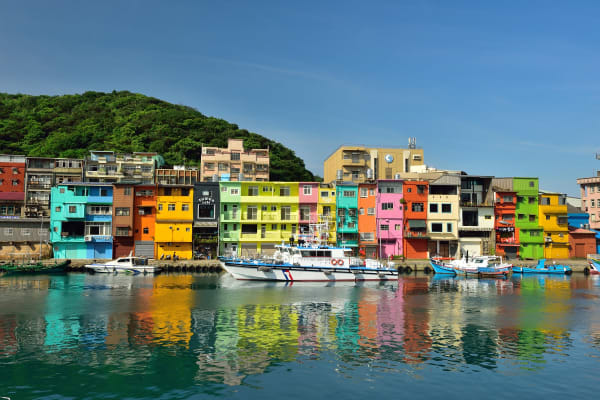 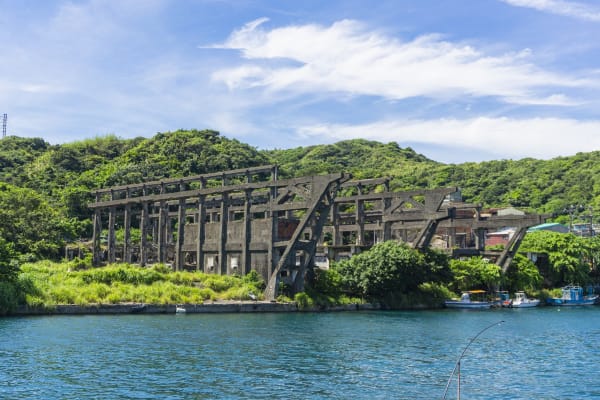 正濱漁港阿根納造船廠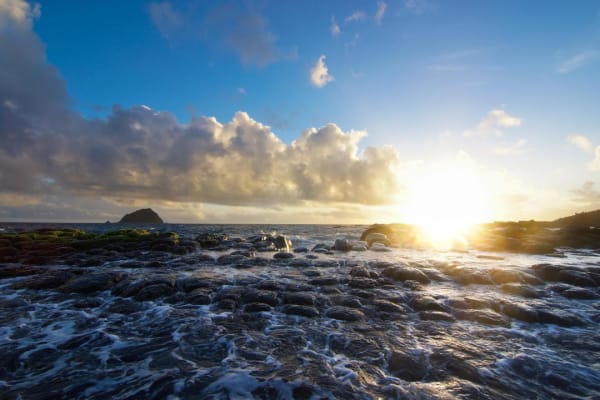 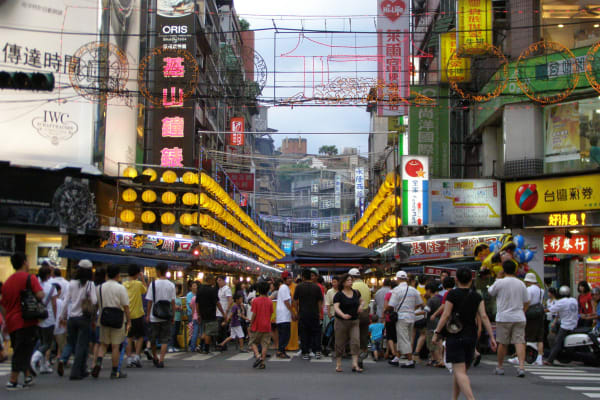 和平島公園廟口夜市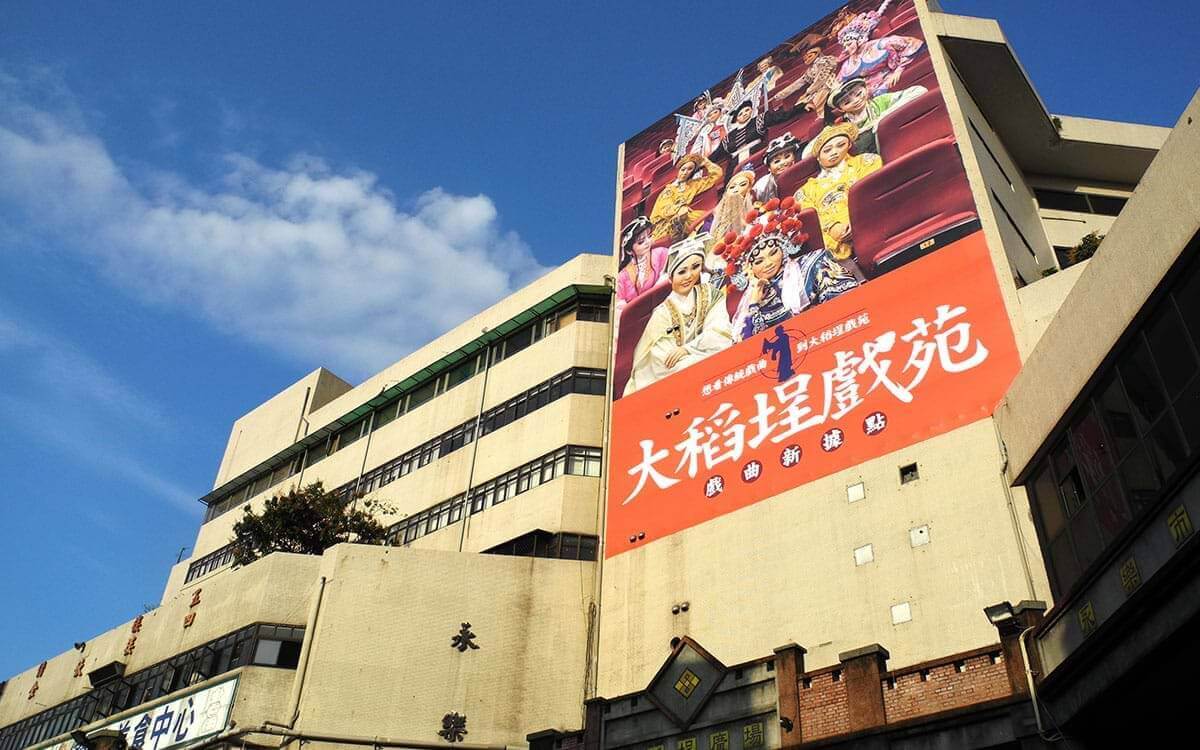 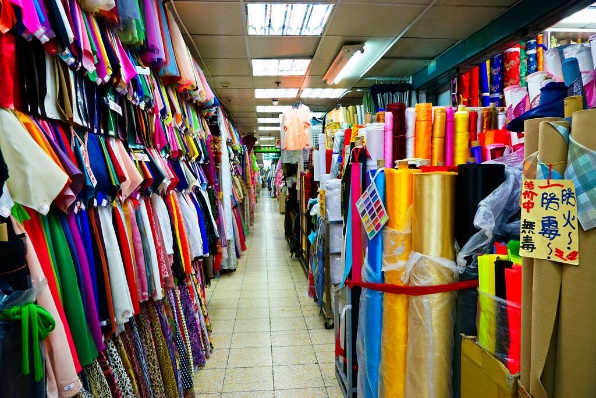 大稻埕戲苑永樂市場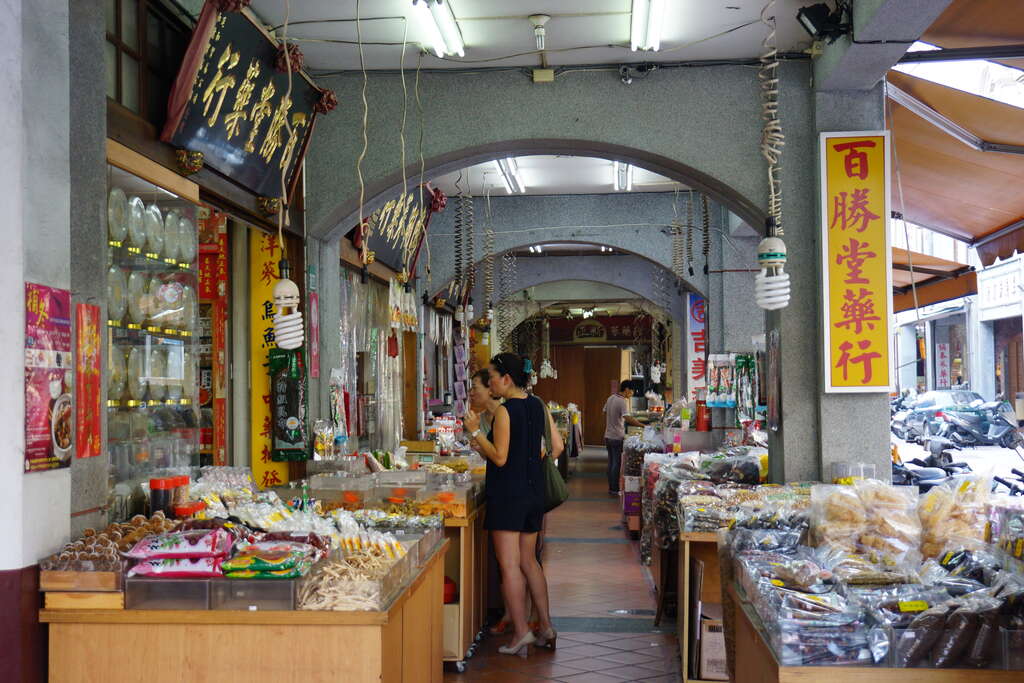 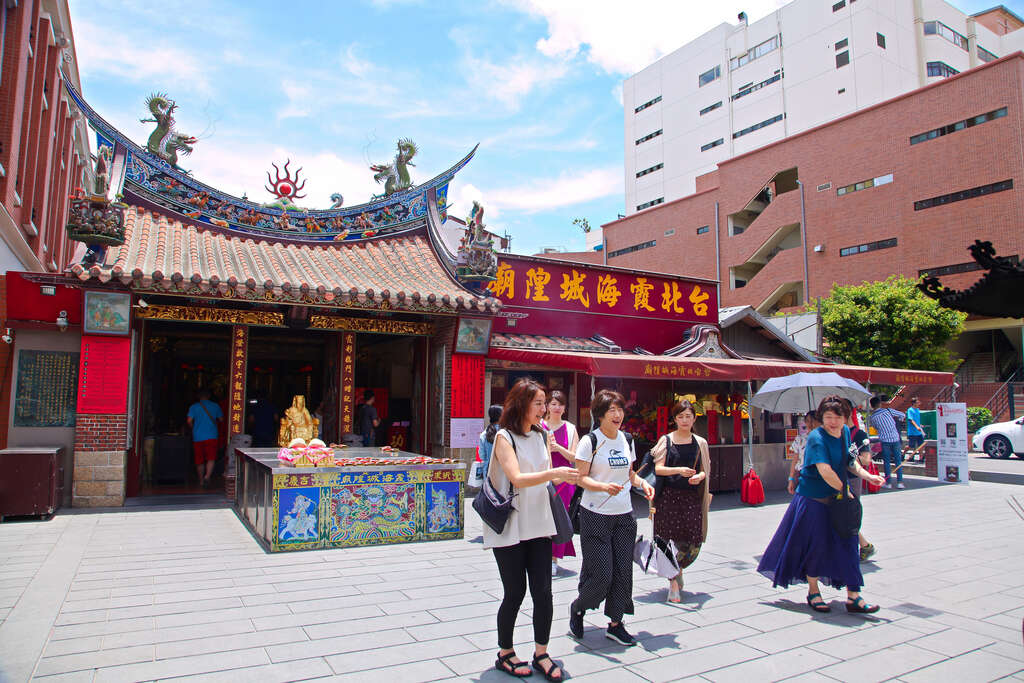 迪化街台北城隍廟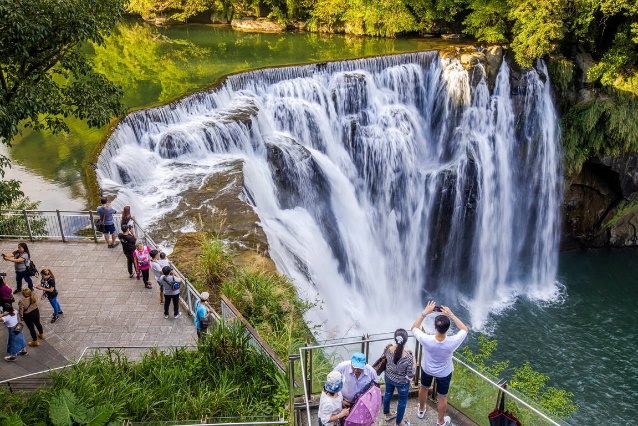 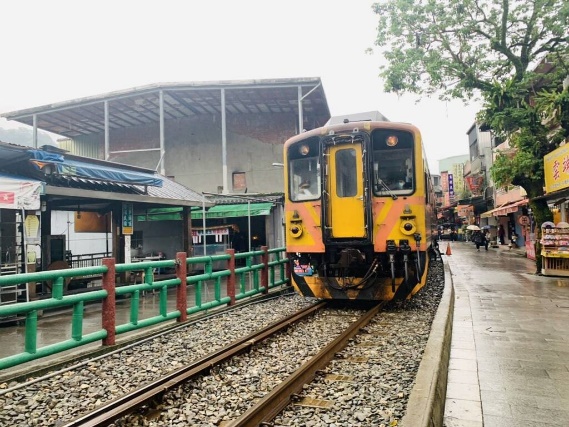 十分瀑布十分瀑布十分老街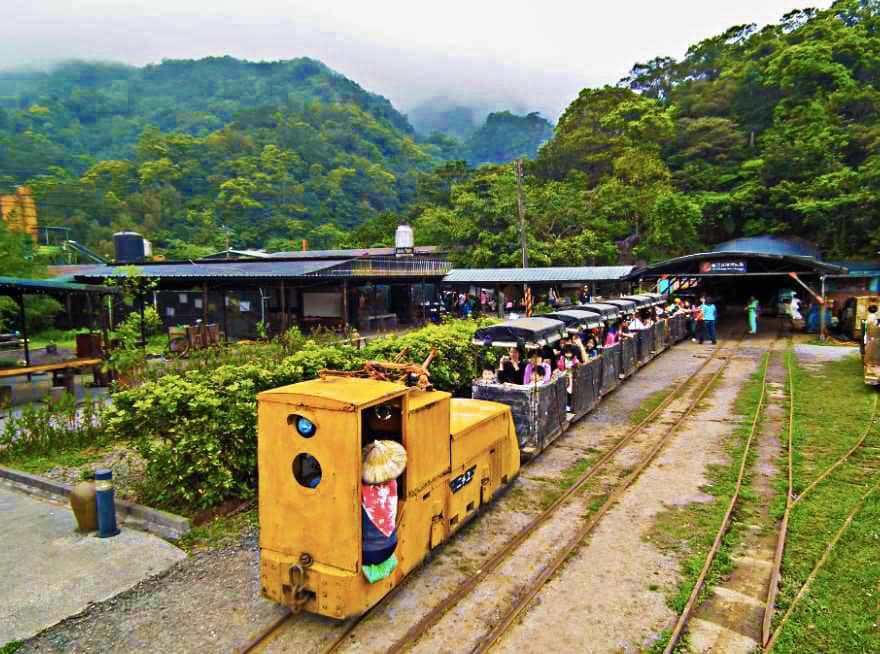 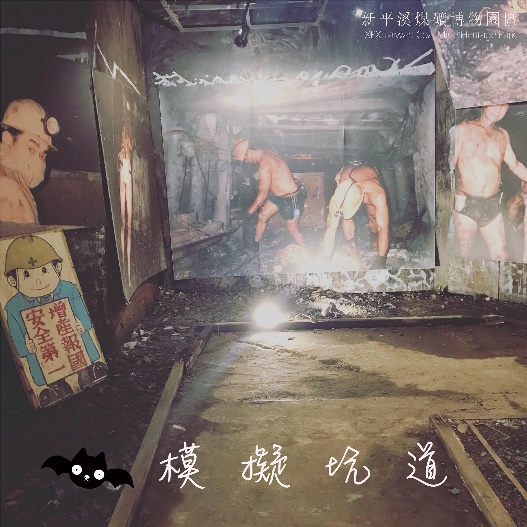 獨眼小僧(台灣第一部電氣化運煤火車) 礦坑體驗模擬礦坑體驗模擬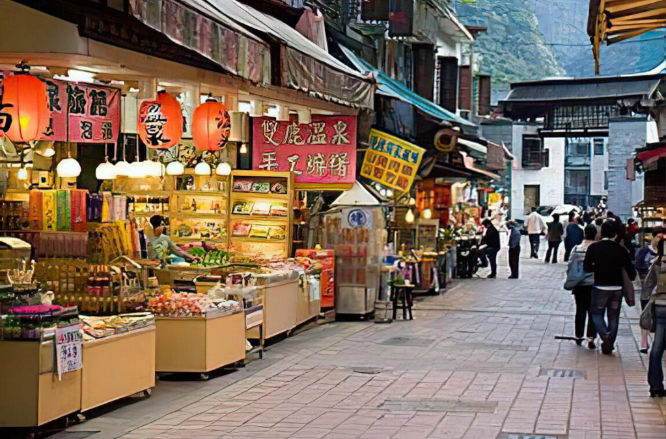 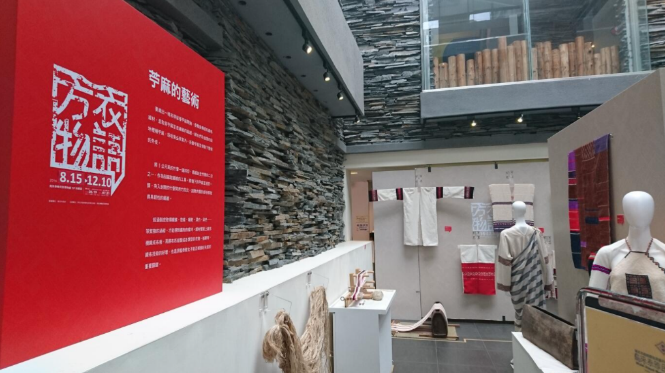 烏來老街烏來老街烏來泰雅民族博物館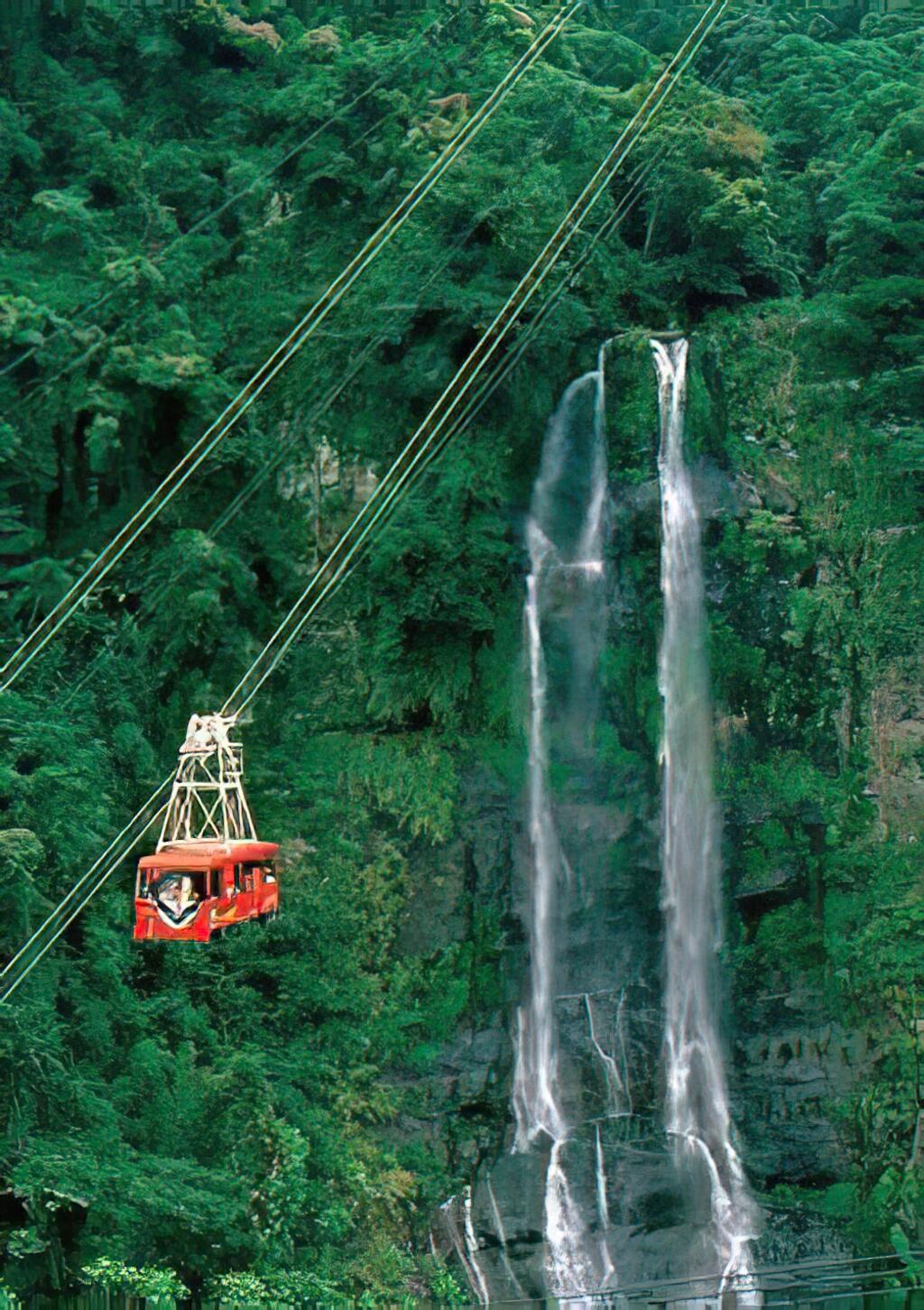 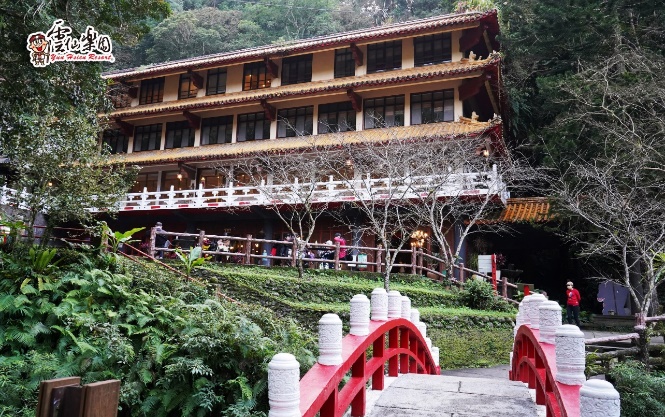 烏來纜車雲仙樂園雲仙樂園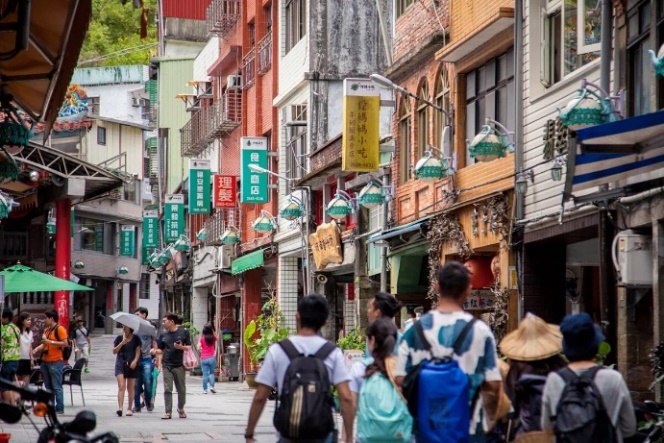 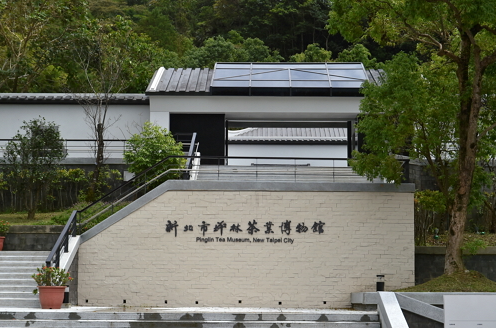 坪林老街坪林老街茶葉博物館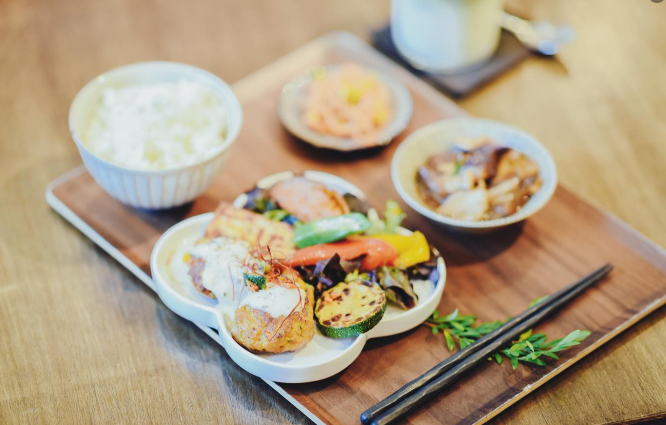 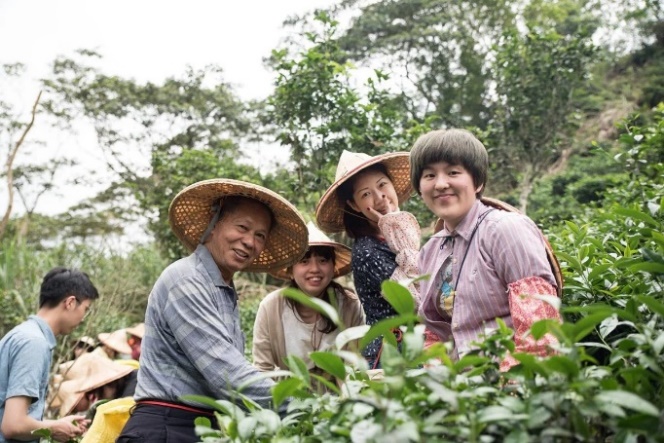 坪感覺茶食饗宴一日茶山製茶體驗一日茶山製茶體驗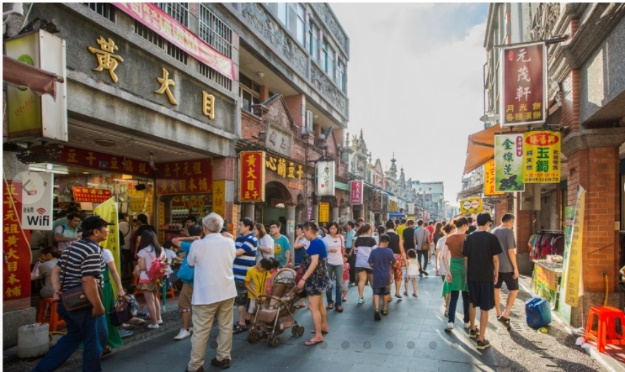 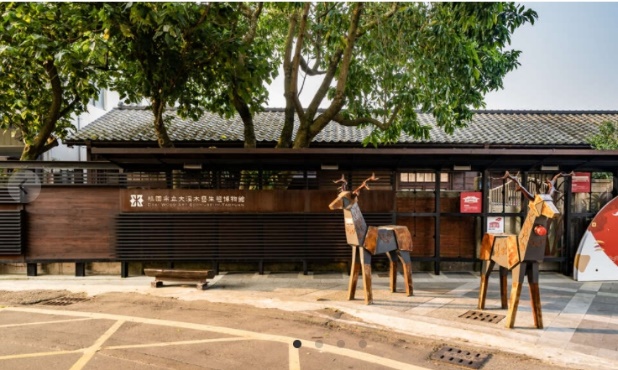 大溪老街大溪老街大溪木藝生態博物館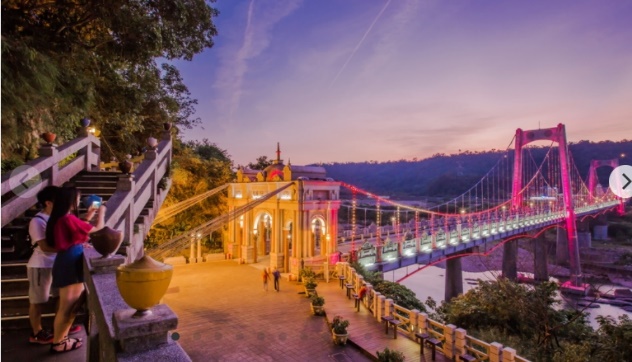 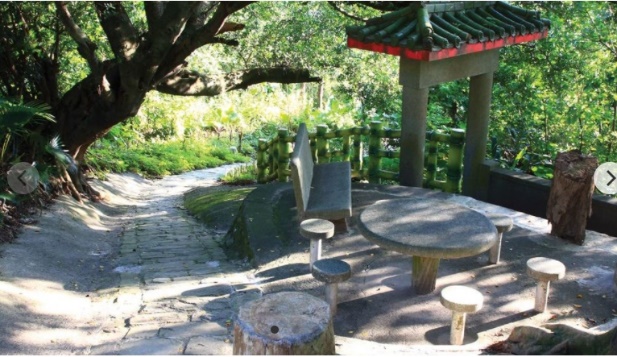 大溪橋齋明寺古道齋明寺古道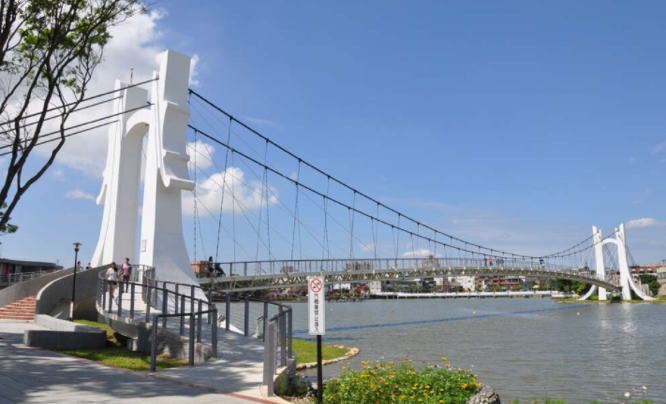 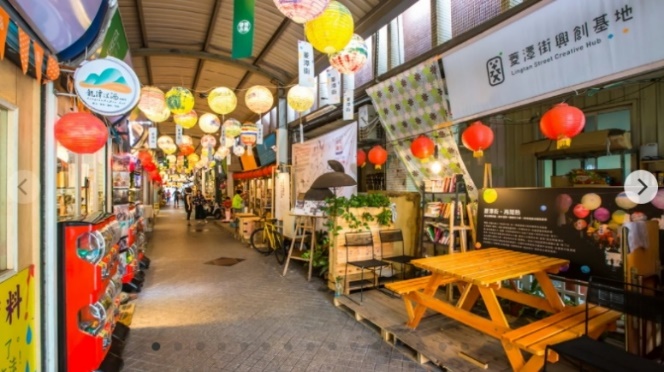 龍潭觀光大池龍潭觀光大池菱潭街興創基地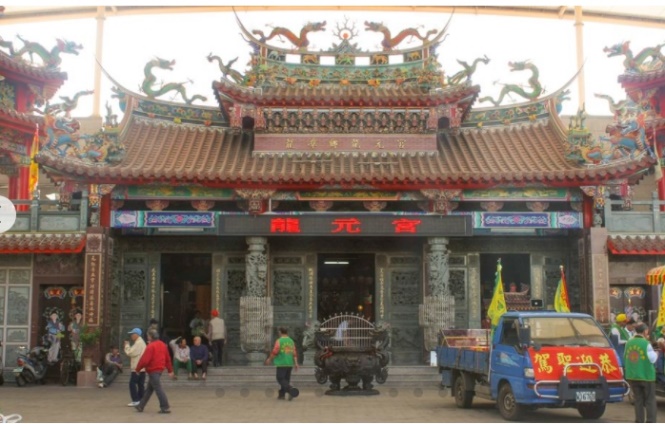 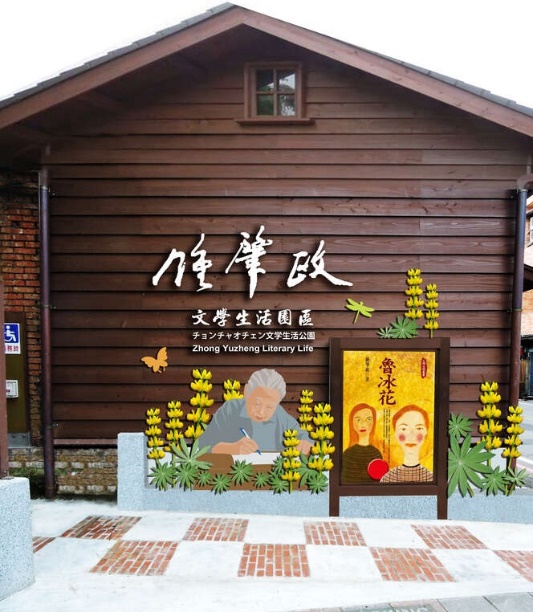 龍元宮鍾肇政文學生活園區鍾肇政文學生活園區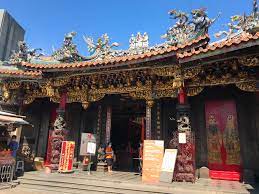 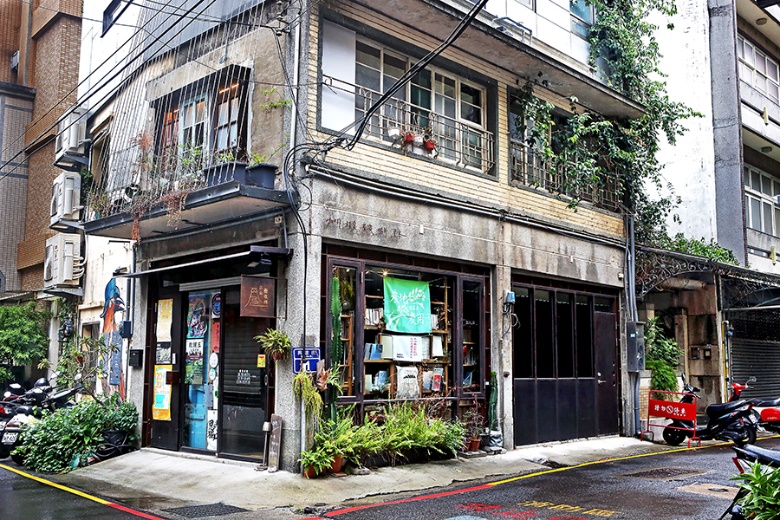 城隍廟城隍廟江山藝改所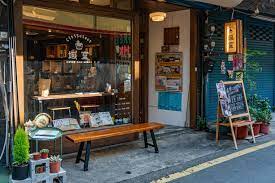 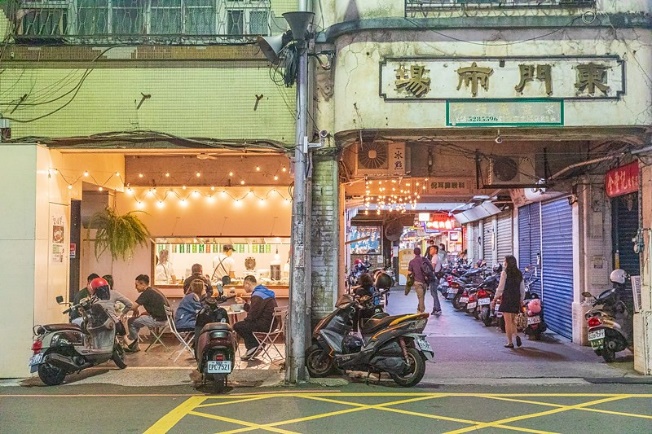 見域小賣店東門市場東門市場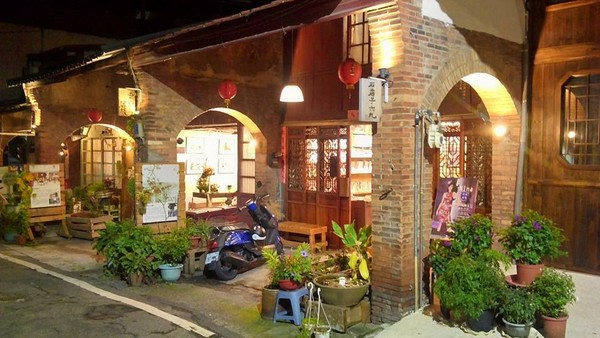 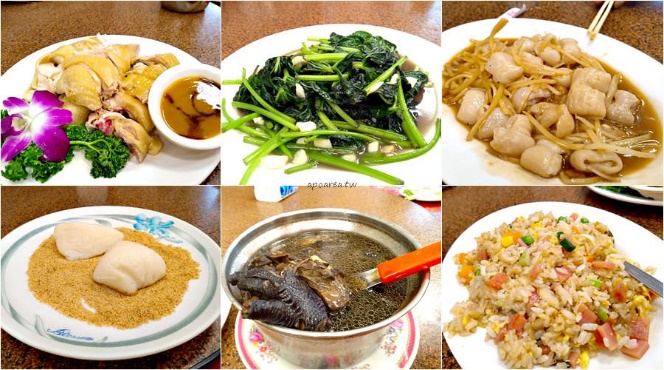 石店子書店石店子書店在地客家美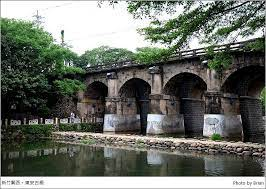 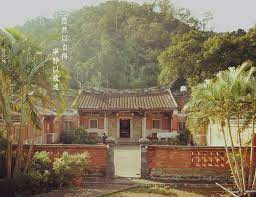 東安古橋羅屋書院羅屋書院